        Российская Федерация                                                                             Администрация          сельского поселения                     Ильмень        муниципального района                  Приволжский             Самарская область        ПОСТАНОВЛЕНИЕ № _18       « 29 »  мая 2019 годаОб утверждении реестра и схемы мест (площадок) накопления твердых коммунальных отходов на территории сельского поселения Ильмень.В соответствии с Федеральным законом  от 06.10.2003 г. №131-ФЗ «Об общих принципах организации местного самоуправления в Российской федерации», Федеральным законом  от 24.06.1998г. №89-ФЗ «Об отходах производства и потребления», постановлением Правительства  РФ от 31.08.2018г. №1039 «Об утверждении Правил обустройства мест (площадок) накопления твердых коммунальных отходов и ведения их реестра», руководствуясь Уставом Сельского поселения Ильмень, администрация сельского поселения Ильмень муниципального района Приволжский Самарской областиПОСТАНОВЛЯЕТ:1. Утвердить реестр мест (площадок) накопления твердых коммунальных отходов на территории сельского поселения Ильмень(Приложение 1).2. Утвердить реестр планируемых к размещению мест (площадок) накопления твердых коммунальных отходов на территории сельского поселения Ильмень(Приложение 2).3. Утвердить схему размещения мест (площадок) накопления твердых коммунальных отходов на территории сельского поселения Ильмень(Приложение 3).5. Настоящее постановление подлежит официальному опубликованию и размещению на официальном сайте Администрации сельского поселения Ильмень в сети Интернет по адресу: http:/ www.admilmen.ru6.  Контроль исполнения настоящего постановления оставляю за собой.Глава сельского поселения   Ильмень                                      В.Н. СомиковПриложение 2                                                                       к постановлению администрации                      сельского поселения Ильмень №__18_ от 29.05.2019 г.Схема мест (площадок) накопления твердых коммунальных отходов сельского поселения Ильменьпос. Ильмень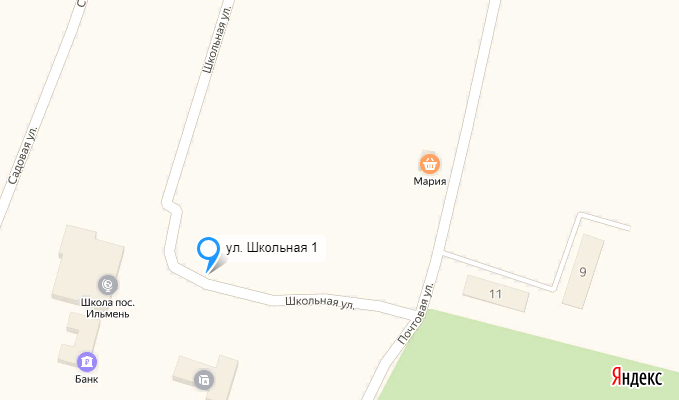 Схема планируемых мест (площадок) накопления твердых коммунальных отходов сельского поселения Ильменьпос. Ильмень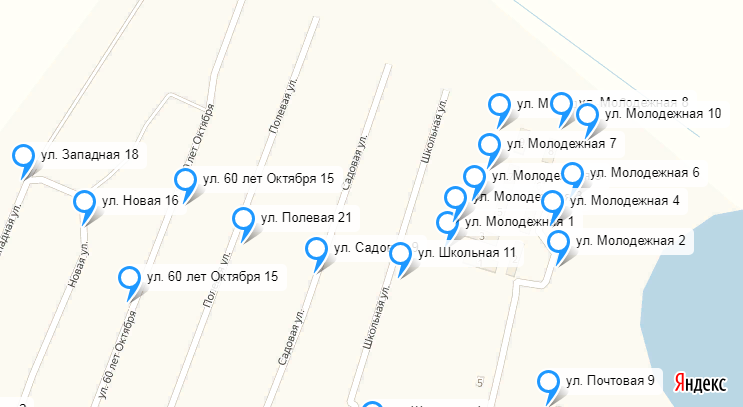 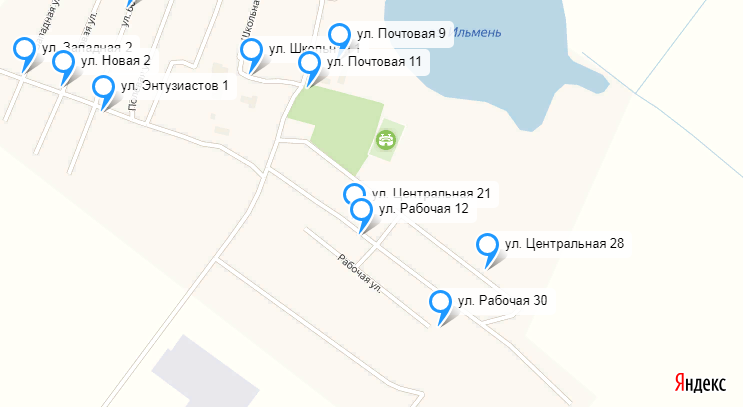 пос. Нижнеозерецкий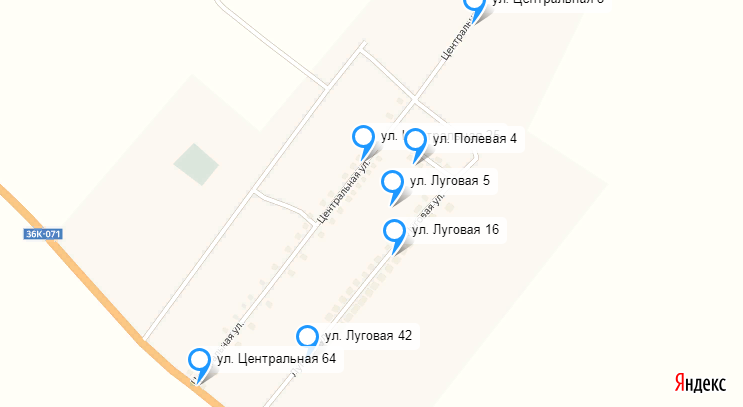 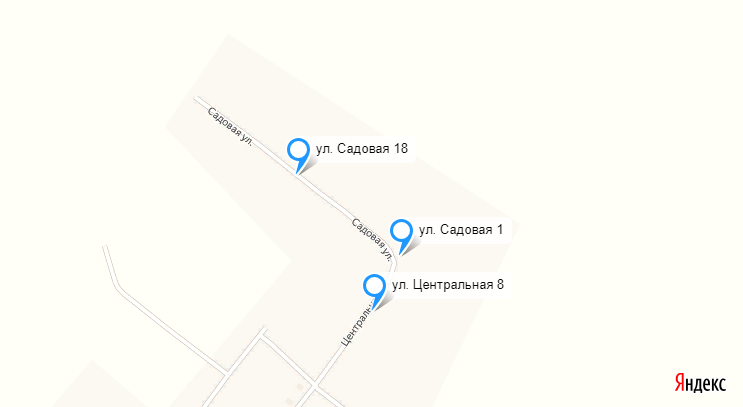 с. Озерецкое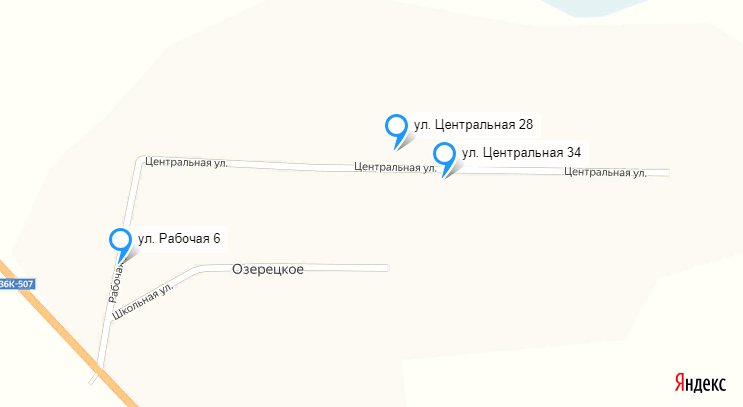 Приложение 1                                                                       к постановлению администрации                      сельского поселения Ильмень №__18_ от 29.05.2019 г.Приложение 1                                                                       к постановлению администрации                      сельского поселения Ильмень №__18_ от 29.05.2019 г.Реестр мест (площадок) накопления твердых коммунальных отходов сельского поселения ИльменьРеестр мест (площадок) накопления твердых коммунальных отходов сельского поселения ИльменьРеестр мест (площадок) накопления твердых коммунальных отходов сельского поселения ИльменьРеестр мест (площадок) накопления твердых коммунальных отходов сельского поселения ИльменьРеестр мест (площадок) накопления твердых коммунальных отходов сельского поселения ИльменьРеестр мест (площадок) накопления твердых коммунальных отходов сельского поселения ИльменьРеестр мест (площадок) накопления твердых коммунальных отходов сельского поселения ИльменьРеестр мест (площадок) накопления твердых коммунальных отходов сельского поселения Ильмень№ п/пДанные о нахождении мест (площадок) накопления ТКОДанные о нахождении мест (площадок) накопления ТКОДанные о нахождении мест (площадок) накопления ТКОДанные о нахождении мест (площадок) накопления ТКОТехнические характеристики мест (площадок) накопления ТКОДанные о собственниках мест (площадок) накопленияИсточники образования ТКО№ п/пГеографические координатыГеографические координатыНаселенный пунктулицаТехнические характеристики мест (площадок) накопления ТКОДанные о собственниках мест (площадок) накопленияИсточники образования ТКО1х5854653,11   у281082,52х5854653,11   у281082,52ИльменьШкольная 1Покрытие-водонепроницаемое (бетон);                                    площадь площадки S=4 м2; контейнеров-1 шт.,объем-0,75м3Администрация сельского поселения ИльменьЖилищныеПриложение 2                                                                       к постановлению администрации                      сельского поселения Ильмень №__18_ от 29.05.2019 г.Приложение 2                                                                       к постановлению администрации                      сельского поселения Ильмень №__18_ от 29.05.2019 г.Реестр планируемых мест (площадок) накопления твердых коммунальных отходов сельского поселения ИльменьРеестр планируемых мест (площадок) накопления твердых коммунальных отходов сельского поселения ИльменьРеестр планируемых мест (площадок) накопления твердых коммунальных отходов сельского поселения ИльменьРеестр планируемых мест (площадок) накопления твердых коммунальных отходов сельского поселения ИльменьРеестр планируемых мест (площадок) накопления твердых коммунальных отходов сельского поселения ИльменьРеестр планируемых мест (площадок) накопления твердых коммунальных отходов сельского поселения ИльменьРеестр планируемых мест (площадок) накопления твердых коммунальных отходов сельского поселения ИльменьРеестр планируемых мест (площадок) накопления твердых коммунальных отходов сельского поселения Ильмень№ п/пДанные о нахождении мест (площадок) накопления ТКОДанные о нахождении мест (площадок) накопления ТКОДанные о нахождении мест (площадок) накопления ТКОДанные о нахождении мест (площадок) накопления ТКОТехнические характеристики мест (площадок) накопления ТКОДанные о собственниках мест (площадок) накопленияИсточники образования ТКО№ п/пГеографические координатыГеографические координатыНаселенный пунктулицаТехнические характеристики мест (площадок) накопления ТКОДанные о собственниках мест (площадок) накопленияИсточники образования ТКО1х5854661,82    у281368,50х5854661,82    у281368,50ИльменьПочтовая  9Покрытие-водонепроницаемое (бетон);                                    площадь площадки S=4 м2; контейнеров-1 шт.,объем-0,75м3Администрация сельского поселения ИльменьЖилищные2х5854641,22    у281312,33х5854641,22    у281312,33ИльменьПочтовая 11Покрытие-водонепроницаемое (бетон);                                    площадь площадки S=4 м2; контейнеров-1 шт.,объем-0,75м3Администрация сельского поселения ИльменьЖилищные3х5854909,91    у281258,12х5854909,91    у281258,12ИльменьМолодежная 1Покрытие-водонепроницаемое (бетон);                                    площадь площадки S=4 м2; контейнеров-1 шт.,объем-0,75м3Администрация сельского поселения ИльменьЖилищные4х5854921,72   у281254,33х5854921,72   у281254,33ИльменьМолодежная 3Покрытие-водонепроницаемое (бетон);                                    площадь площадки S=4 м2; контейнеров-1 шт.,объем-0,75м3Администрация сельского поселения ИльменьЖилищные5х5854965,40    у281284,12х5854965,40    у281284,12ИльменьМолодежная 5Покрытие-водонепроницаемое (бетон);                                    площадь площадки S=4 м2; контейнеров-1 шт.,объем-0,75м3Администрация сельского поселения ИльменьЖилищные6х5855021,20   у281301,88х5855021,20   у281301,88ИльменьМолодежная 7Покрытие-водонепроницаемое (бетон);                                    площадь площадки S=4 м2; контейнеров-1 шт.,объем-0,75м3Администрация сельского поселения ИльменьЖилищные7х5855079,64   у281321,12х5855079,64   у281321,12ИльменьМолодежная 9Покрытие-водонепроницаемое (бетон);                                    площадь площадки S=4 м2; контейнеров-1 шт.,объем-0,75м3Администрация сельского поселения ИльменьЖилищные8х5854904,50   у281332,41х5854904,50   у281332,41ИльменьМолодежная 2Покрытие-водонепроницаемое (бетон);                                    площадь площадки S=4 м2; контейнеров-1 шт.,объем-0,75м3Администрация сельского поселения ИльменьЖилищные9х5864948,20   у281346,33х5864948,20   у281346,33ИльменьМолодежная 4Покрытие-водонепроницаемое (бетон);                                    площадь площадки S=4 м2; контейнеров-1 шт.,объем-0,75м3Администрация сельского поселения ИльменьЖилищные10х5854996,02   у281361,81х5854996,02   у281361,81ИльменьМолодежная 6Покрытие-водонепроницаемое (бетон);                                    площадь площадки S=4 м2; контейнеров-1 шт.,объем-0,75м3Администрация сельского поселения ИльменьЖилищные11х5855047,23   у281378,64х5855047,23   у281378,64ИльменьМолодежная 8Покрытие-водонепроницаемое (бетон);                                    площадь площадки S=4 м2; контейнеров-1 шт.,объем-0,75м3Администрация сельского поселения ИльменьЖилищные12х5855036,70   у281387,84х5855036,70   у281387,84ИльменьМолодежная 10Покрытие-водонепроницаемое (бетон);                                    площадь площадки S=4 м2; контейнеров-1 шт.,объем-0,75м3Администрация сельского поселения ИльменьЖилищные13х5854648,83   у280453,64х5854648,83   у280453,64ИльменьЗападная 2Покрытие-водонепроницаемое (бетон);                                    площадь площадки S=4 м2; контейнеров-1 шт.,объем-0,75м3Администрация сельского поселения ИльменьЖилищные14х5854955,93   у280582,91х5854955,93   у280582,91ИльменьЗападная 18Покрытие-водонепроницаемое (бетон);                                    площадь площадки S=4 м2; контейнеров-1 шт.,объем-0,75м3Администрация сельского поселения ИльменьЖилищные, комерческие15х5854617,10    у280572,91х5854617,10    у280572,91ИльменьНовая 2Покрытие-водонепроницаемое (бетон);                                    площадь площадки S=4 м2; контейнеров-1 шт.,объем-0,75м3Администрация сельского поселения ИльменьЖилищные, комерческие16х5854908,11   у280691,32х5854908,11   у280691,32ИльменьНовая 16Покрытие-водонепроницаемое (бетон);                                    площадь площадки S=4 м2; контейнеров-1 шт.,объем-0,75м3Администрация сельского поселения ИльменьЖилищные, комерческие17х5854965,22   у280846,21х5854965,22   у280846,21Ильмень60 лет Октября 15Покрытие-водонепроницаемое (бетон);                                    площадь площадки S=4 м2; контейнеров-1 шт.,объем-0,75м3Администрация сельского поселения ИльменьЖилищные, комерческие18х5854827,40   у280760,51х5854827,40   у280760,51Ильмень60 лет Октября 16Покрытие-водонепроницаемое (бетон);                                    площадь площадки S=4 м2; контейнеров-1 шт.,объем-0,75м3Администрация сельского поселения ИльменьЖилищные, комерческие19х5854534,41   у280568,74х5854534,41   у280568,74ИльменьЭнтузиастов 1Покрытие-водонепроницаемое (бетон);                                    площадь площадки S=4 м2; контейнеров-1 шт.,объем-0,75м3Администрация сельского поселения ИльменьЖилищные20х5854912,72   у280920,15х5854912,72   у280920,15ИльменьПолевая 21Покрытие-водонепроницаемое (бетон);                                    площадь площадки S=4 м2; контейнеров-1 шт.,объем-0,75м3Администрация сельского поселения ИльменьЖилищные21х5854822,40   у281026,31х5854822,40   у281026,31ИльменьСадовая 9Покрытие-водонепроницаемое (бетон);                                    площадь площадки S=4 м2; контейнеров-1 шт.,объем-0,75м3Администрация сельского поселения ИльменьСоциальные22х5854850,84   у281150,28х5854850,84   у281150,28ИльменьШкольная 11Покрытие-водонепроницаемое (бетон);                                    площадь площадки S=4 м2; контейнеров-1 шт.,объем-0,75м3Администрация сельского поселения ИльменьСоциальные23х5854243,44   у281485,39х5854243,44   у281485,39ИльменьЦентральная 21Покрытие-водонепроницаемое (бетон);                                    площадь площадки S=4 м2; контейнеров-1 шт.,объем-0,75м3Администрация сельского поселения ИльменьЖилищные, социальные24х5854070,39   у281779,58х5854070,39   у281779,58ИльменьЦентральная 28Покрытие-водонепроницаемое (бетон);                                    площадь площадки S=4 м2; контейнеров-1 шт.,объем-0,75м3Администрация сельского поселения ИльменьСоциальные25х5854095,16   у281416,81х5854095,16   у281416,81ИльменьРабочая 12Покрытие-водонепроницаемое (бетон);                                    площадь площадки S=4 м2; контейнеров-1 шт.,объем-0,75м3Администрация сельского поселения ИльменьЖилищные265853907,90   у281656,145853907,90   у281656,14ИльменьРабочая 30Покрытие-водонепроницаемое (бетон);                                    площадь площадки S=4 м2; контейнеров-1 шт.,объем-0,75м3Администрация сельского поселения ИльменьЖилищные, социальные27х5850182,04   у285605,58х5850182,04   у285605,58пос.НижнеозерецкийЛуговая 5Покрытие-водонепроницаемое (бетон);                                    площадь площадки S=4 м2; контейнеров-1 шт.,объем-0,75м3Администрация сельского поселения ИльменьЖилищные28х5850076,51   у285542,12х5850076,51   у285542,12пос.НижнеозерецкийЛуговая 16Покрытие-водонепроницаемое (бетон);                                    площадь площадки S=4 м2; контейнеров-1 шт.,объем-0,75м3Администрация сельского поселения ИльменьЖилищные29х5849792,94   у285316,62х5849792,94   у285316,62пос.НижнеозерецкийЛуговая 42Покрытие-водонепроницаемое (бетон);                                    площадь площадки S=4 м2; контейнеров-1 шт.,объем-0,75м3Администрация сельского поселения ИльменьЖилищные30х5850355,23   у285486,99х5850355,23   у285486,99пос.НижнеозерецкийЦентральная 8Покрытие-водонепроницаемое (бетон);                                    площадь площадки S=4 м2; контейнеров-1 шт.,объем-0,75м3Администрация сельского поселения ИльменьЖилищные31х5850170,42   у285315,64х5850170,42   у285315,64пос.НижнеозерецкийЦентральная 25Покрытие-водонепроницаемое (бетон);                                    площадь площадки S=4 м2; контейнеров-1 шт.,объем-0,75м3Администрация сельского поселения ИльменьЖилищные, комерческие32х5849754,11   у285021,43х5849754,11   у285021,43пос.НижнеозерецкийЦентральная 64Покрытие-водонепроницаемое (бетон);                                    площадь площадки S=4 м2; контейнеров-1 шт.,объем-0,75м3Администрация сельского поселения ИльменьЖилищные, комерческие33х5850942,30   у285913,81х5850942,30   у285913,81пос.НижнеозерецкийСадовая 1Покрытие-водонепроницаемое (бетон);                                    площадь площадки S=4 м2; контейнеров-1 шт.,объем-0,75м3Администрация сельского поселения ИльменьЖилищные34х5851222,04   у285484,04х5851222,04   у285484,04пос.НижнеозерецкийСадовая 18Покрытие-водонепроницаемое (бетон);                                    площадь площадки S=4 м2; контейнеров-1 шт.,объем-0,75м3Администрация сельского поселения ИльменьЖилищные, комерческие35х5850410,91   у285646,94х5850410,91   у285646,94пос.НижнеозерецкийПолевая 4Покрытие-водонепроницаемое (бетон);                                    площадь площадки S=4 м2; контейнеров-1 шт.,объем-0,75м3Администрация сельского поселения Ильмень36х5842211,41   у281331,54х5842211,41   у281331,54с. ОзерецкоеЦентральная 28Покрытие-водонепроницаемое (бетон);                                    площадь площадки S=4 м2; контейнеров-1 шт.,объем-0,75м3Администрация сельского поселения Ильмень37х5842180,44   у281005,34х5842180,44   у281005,34с. ОзерецкоеЦентральная 34Покрытие-водонепроницаемое (бетон);                                    площадь площадки S=4 м2; контейнеров-1 шт.,объем-0,75м3Администрация сельского поселения Ильмень38х5842037,18   у280790,46х5842037,18   у280790,46с. ОзерецкоеРабочая 6Покрытие-водонепроницаемое (бетон);                                    площадь площадки S=4 м2; контейнеров-1 шт.,объем-0,75м3Администрация сельского поселения Ильмень